Права, утверждённые шариатом к которым призывает естество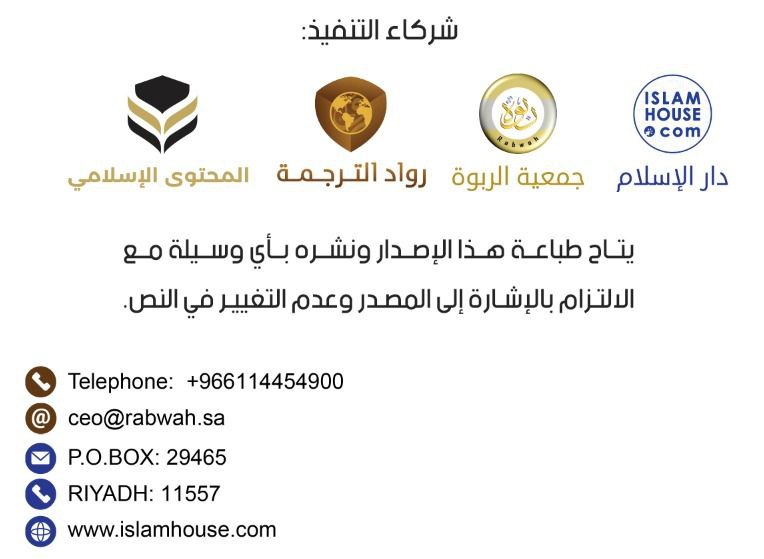 С именем Аллаха Милостивого, Милующего!ПредисловиеПоистине, хвала надлежит Аллаху, Его мы восхваляем, у Него испрашиваем помощи и прощения, и приносим Ему покаяние. И мы ищем у Аллаха защиты от зла наших душ и наших скверных деяний. Кого Аллах ведёт прямым путём, того никто не введёт в заблуждение. А кого Он оставляет в заблуждении, того никто не выведет на прямой путь. И я свидетельствую, что нет бога, кроме одного лишь Аллаха, у Которого нет сотоварищей. И я свидетельствую, что Мухаммад — Его раб и посланник. Мир и благословения Аллаха ему самому, его семейству, сподвижникам и всем его последователям в благом! А затем… Поистине, к достоинствам закона Всевышнего Аллаха относится его справедливость и соблюдение прав всех обладающих правами без преувеличений и упущений. Всевышний Аллах повелел справедливость, благодеяние и одаривание близких. Со справедливостью были направлены посланники, ниспосланы Писания, и она положена в основу миропорядка.Справедливость — это соблюдение прав каждого обладающего правами и отношение к каждому в соответствии с тем положением, которое он занимает. А это неосуществимо без знания прав. Ведь только тогда они могут быть соблюдены. Поэтому мы разъяснили в данной книге важнейшие из этих прав, дабы люди, зная их, соблюдали их по мере возможностей. Эти права заключаются в следующем:1. Права Всевышнего Аллаха.2. Права Пророка (мир ему и благословение Аллаха).3. Права родителей.4. Права детей.5. Права близких.6. Права супругов.7. Права правителей и подчиненных.8. Права соседей.9. Права мусульман вообще.10. Права немусульман.Именно об этих правах мы расскажем далее чуть более подробно.*Право первое: право Всевышнего Аллаха.Это самое важное, самое великое, самое непреложное право. Потому что это право Всевышнего Аллаха, Великого Творца, Властелина и Распорядителя всего сущего. Это право истинного Владыки, Явного, Живого, Поддерживающего существование всего, благодаря Которому существуют небеса и земля. Он сотворил и предопределил всё с определённым смыслом. Это право Аллаха, Который создал тебя после того, как тебя вообще не было. Это право Аллаха, Который взрастил тебя посредством Своих милостей ещё когда ты был во чреве матери в трёх мраках [живота, матки и плодных оболочек] и когда никто из творений не был способен обеспечить тебя пропитанием и всем необходимым для роста и жизни. Он даровал тебе грудное молоко, и Он повёл тебя двумя путями [так что ты избираешь либо путь блага, либо путь зла], и Он дал тебе заботящихся о тебе родителей. Он обеспечил тебя всем, в чём ты нуждался, Он одарил тебя милостями, разумом и пониманием, и Он подготовил тебя для восприятия всего этого и получения от него пользы. Всевышний Аллах сказал: ﴿وَٱللَّهُ أَخۡرَجَكُم مِّنۢ بُطُونِ أُمَّهَٰتِكُمۡ لَاتَعۡلَمُونَ شَيۡـٔٗا وَجَعَلَ لَكُمُ ٱلسَّمۡعَ وَٱلۡأَبۡصَٰرَوَٱلۡأَفۡـِٔدَةَ لَعَلَّكُمۡ تَشۡكُرُونَ٧٨﴾ [النحل: 78] «Аллах вывел вас из утроб ваших матерей, когда вы ничего не знали. Он наделил вас слухом, зрением и сердцами, — быть может, вы будете благодарны» (16:78). И если бы Он лишил тебя Своего благоволения хотя бы на мгновение ока, ты бы погиб, и если бы Он оставил тебя без Своей милости, ты не смог бы жить. Если таковы благоволение и милость Аллаха к тебе, то Его право в отношении тебя — величайшее из прав, потому что это право Того, Кто сотворил тебя, подготовил к жизни и обеспечил всем необходимым. И, поистине, Он не желает от тебя какого-либо удела или пищи. Всевышний Аллах сказал: ﴿...لَانَسۡـَٔلُكَرِزۡقٗاۖنَّحۡنُنَرۡزُقُكَۗوَٱلۡعَٰقِبَةُلِلتَّقۡوَىٰ١٣٢﴾[طه: 132] «Мы не просим у тебя удела, ведь Мы Сами наделяем тебя уделом. А добрый исход — за богобоязненностью» (20:132). Он хочет от тебя лишь одного — и это в твоих же интересах. Он желает от тебя, чтобы ты поклонялся исключительно Ему, не придавая Ему никаких сотоварищей. Всевышний Аллах сказал: ﴿وَمَاخَلَقۡتُٱلۡجِنَّوَٱلۡإِنسَإِلَّالِيَعۡبُدُونِ٥٦مَآأُرِيدُمِنۡهُممِّنرِّزۡقٖوَمَآأُرِيدُأَنيُطۡعِمُونِ٥٧إِنَّٱللَّهَهُوَٱلرَّزَّاقُذُوٱلۡقُوَّةِٱلۡمَتِينُ٥٨﴾[الذاريات: 56-58] «Я сотворил джиннов и людей только для того, чтобы они поклонялись Мне [и не поклонялись никому иному]. Я не хочу от них никакого удела и не хочу, чтобы они кормили Меня. Поистине, Аллах является Наделяющим уделом, Обладающим могуществом, Могучим». Он желает от тебя, чтобы ты был Его рабом во всех смыслах этого слова, подобно тому, как Он является твоим Господом во всех смыслах этого слова. Ты должен быть Его смиренным, покорным рабом, выполняющим Его веления, соблюдающим Его запреты, верящим тому, что приходит к тебе от Него. Ведь ты видишь, как милости Его льются на тебя потоком. Так неужели ты не устыдишься отвечать на эти милости неблагодарностью?! Если бы кто-то из людей сделал тебе добро, ты постыдился бы открыто ослушиваться его и противоречить ему. А что говорить о Господе, от Которого исходят все приходящие к тебе милости и Который по милости Своей избавляет тебя от всякого зла?! Всевышний Аллах сказал: ﴿وَمَابِكُممِّننِّعۡمَةٖفَمِنَٱللَّهِۖثُمَّإِذَامَسَّكُمُٱلضُّرُّفَإِلَيۡهِتَجۡـَٔرُونَ٥٣﴾[النحل: 53] «Все блага, которые вы имеете, — от Аллаха. И если вас касается беда, то вы громко зовёте Его на помощь» (16:53). Поистине, соблюдение этого права, которое Аллах установил в отношении нас, легко для того, кому облегчил его Аллах. Ведь Аллах не устроил в нём никакой трудности, тяготы. Всевышний Аллах сказал: ﴿وَجَٰهِدُواْفِيٱللَّهِحَقَّجِهَادِهِۦۚهُوَٱجۡتَبَىٰكُمۡوَمَاجَعَلَعَلَيۡكُمۡفِيٱلدِّينِمِنۡحَرَجٖۚمِّلَّةَأَبِيكُمۡإِبۡرَٰهِيمَۚهُوَسَمَّىٰكُمُٱلۡمُسۡلِمِينَمِنقَبۡلُوَفِيهَٰذَالِيَكُونَٱلرَّسُولُشَهِيدًاعَلَيۡكُمۡوَتَكُونُواْشُهَدَآءَعَلَىٱلنَّاسِۚفَأَقِيمُواْٱلصَّلَوٰةَوَءَاتُواْٱلزَّكَوٰةَوَٱعۡتَصِمُواْبِٱللَّهِهُوَمَوۡلَىٰكُمۡۖفَنِعۡمَٱلۡمَوۡلَىٰوَنِعۡمَٱلنَّصِيرُ٧٨﴾[الحج: 78] «Усердствуйте на пути Аллаха надлежащим образом. Он избрал вас и не сделал для вас никакого затруднения в религии. Такова вера отца вашего Ибрахима [Авраама]. Он [Аллах] нарёк вас мусульманами до этого и здесь [в Коране], чтобы Посланник был свидетелем о вас, а вы были свидетелями о людях. Совершайте молитву, выплачивайте закят и крепко держитесь за Аллаха. Он — ваш Покровитель. Как же прекрасен этот Покровитель! Как же прекрасен этот Помощник!» (22:78). Это [право —] правильные убеждения и вера в истину, а также праведные деяния как плод веры в сокровенное. Вера в действительности основывается на любви и возвеличивании, и плодом её являются искренность и усердие. И ещё пять молитв в течение дня и ночи, которые Аллах сделал искуплением грехов и возвышением степеней, а также исправлением для сердец и положения людей. Раб Аллаха должен совершать их в соответствии со своими возможностями. Всевышний Аллах сказал: ﴿فَٱتَّقُواْٱللَّهَمَاٱسۡتَطَعۡتُمۡوَٱسۡمَعُواْوَأَطِيعُواْوَأَنفِقُواْخَيۡرٗالِّأَنفُسِكُمۡۗوَمَنيُوقَشُحَّنَفۡسِهِۦفَأُوْلَٰٓئِكَهُمُٱلۡمُفۡلِحُونَ١٦﴾[التغابن: 16] «Бойтесь Аллаха, насколько можете» (64:16). Пророк (мир ему и благословение Аллаха) сказал ‘Имрану ибн Хусайну, когда тот болел: «Молись стоя, а если не сможешь, то сидя, а если не сможешь, то лёжа на боку». Также закят. Это небольшая часть твоего имущества, которую ты отдаёшь на нужды мусульман — бедных, нуждающихся, путников, должников и других имеющих право на средства из закята. Всевышний Аллах сказал: ﴿...فَأَقِيمُواْٱلصَّلَوٰةَوَءَاتُواْٱلزَّكَوٰةَوَٱعۡتَصِمُواْبِٱللَّهِهُوَمَوۡلَىٰكُمۡۖفَنِعۡمَٱلۡمَوۡلَىٰوَنِعۡمَٱلنَّصِيرُ٧٨﴾[الحج: 78] «Совершайте молитву, выплачивайте закят и крепко держитесь за Аллаха. Он — ваш Покровитель. Как же прекрасен этот Покровитель! Как же прекрасен этот Помощник!» (22:178).Ещё пост в течение одного месяца в году. Если же человек болен или находится в пути, то он восполняет пропущенные дни поста в другое время. А кто вообще не способен поститься в силу причины, которая уже не уйдёт, тот просто кормит за каждый день поста одного бедняка.И хадж — паломничество к Заповедному Дому (Каабе) раз в жизни для тех, кто способен на это.Это основные права Аллаха. Остальные же обусловлены определёнными обстоятельствами, как борьба на пути Аллаха или причинами, как помощь притеснённому.Посмотри, брат мой: это право очень легко соблюдать и его соблюдение приносит огромную награду. Делая это, ты обретёшь счастье в обоих мирах, спасёшься от Огня и войдёшь в Рай. Всевышний Аллах сказал: ﴿...فَمَنزُحۡزِحَعَنِٱلنَّارِوَأُدۡخِلَٱلۡجَنَّةَفَقَدۡفَازَۗوَمَاٱلۡحَيَوٰةُٱلدُّنۡيَآإِلَّامَتَٰعُٱلۡغُرُورِ١٨٥﴾[آلعمران: 185] «Кто будет удалён от Огня и введён в Рай, тот обретёт успех, а земная жизнь — всего лишь наслаждение обольщением» (3:185).*Право второе: право Посланника Аллаха (мир ему и благословение Аллаха)Это величайшее из прав творений. Нет права творения, более великого, чем право Посланника Аллаха (мир ему и благословение Аллаха). Всевышний Аллах сказал: ﴿إِنَّآأَرۡسَلۡنَٰكَشَٰهِدٗاوَمُبَشِّرٗاوَنَذِيرٗا٨لِّتُؤۡمِنُواْبِٱللَّهِوَرَسُولِهِۦوَتُعَزِّرُوهُوَتُوَقِّرُوهُۚوَتُسَبِّحُوهُبُكۡرَةٗوَأَصِيلًا٩﴾[الفتح: 8-9] «Поистине, Мы отправили тебя свидетелем, добрым вестником и предостерегающим увещевателем» (48:8-9). Вот почему мы должны любить Пророка (мир ему и благословение Аллаха) больше всех людей, и даже больше чем самих себя, своих детей и родителей. Посланник Аллаха (мир ему и благословение Аллаха) сказал: «Не уверует никто из вас, пока не полюбит меня сильнее, чем своих детей, родителей и всех людей вообще». К правам Пророка (мир ему и благословение Аллаха) относится: почтительное отношение и возвеличивание, приличествующее ему, без излишеств и упущений. Почтительное отношение при его жизни выражалось в почтительном отношении к его Сунне и к нему самому, а после его смерти это почитание его Сунны и принесённого им совершенного закона. Кто видел, как сподвижники почитали и возвеличивали Посланника Аллаха (мир ему и благословение Аллаха), тот знает, как эти достойные и благородные люди исполняли свою обязанность перед Посланником Аллаха (мир ему и благословение Аллаха). ‘Урва ибн Мас‘уд сказал курайшитам после того, как они послали его для ведения переговоров с Пророком (мир ему и благословение Аллаха) перед заключением Худайбийского мирного договора: «Я входил к царям — хосрою, цезарю и негусу, но я не видел, чтобы кого-то его сподвижники возвеличивали так, как сподвижники Мухаммада возвеличивают Мухаммада! Если он велит им что-то, они спешат исполнить его веление. Когда он совершает малое омовение, они готовы драться за воду, которой он совершал омовение. Когда он говорит, они понижают голоса в его присутствии. И они даже не глядят на него пристально, возвеличивая его таким образом».Вот так они (да будет доволен ими Аллах) возвеличивали его. И при этом ему были присущи благонравие, мягкость, лёгкость характера. А если бы он был грубым и жестокосердными, они покинули бы его.К правам Пророка (мир ему и благословение Аллаха) относится вера в то, о чём он сообщил из относящегося к прошлому и к будущему, исполнение его велений, отдаление от того, на что он наложил запрет и от чего предостерегал, вера в то, что его руководство — самое совершенное и его закон — самый совершенный, и нельзя предпочитать этому закону любой иной, от кого бы он ни исходил. Всевышний Аллах сказал: ﴿فَلَاوَرَبِّكَلَايُؤۡمِنُونَحَتَّىٰيُحَكِّمُوكَفِيمَاشَجَرَبَيۡنَهُمۡثُمَّلَايَجِدُواْفِيٓأَنفُسِهِمۡحَرَجٗامِّمَّاقَضَيۡتَوَيُسَلِّمُواْتَسۡلِيمٗا٦٥﴾[النساء: 65] «Но нет — клянусь твоим Господом! — они не уверуют, пока не изберут тебя судьёй во всём том, что запутано между ними, не перестанут испытывать в душе стеснение от твоего решения и не подчинятся полностью» (4:65). Всевышний Аллах сказал: ﴿قُلۡإِنكُنتُمۡتُحِبُّونَٱللَّهَفَٱتَّبِعُونِييُحۡبِبۡكُمُٱللَّهُوَيَغۡفِرۡلَكُمۡذُنُوبَكُمۡۚوَٱللَّهُغَفُورٞرَّحِيمٞ٣١﴾[آلعمران: 31] «Скажи: “Если вы любите Аллаха, то следуйте за мной, и тогда Аллах возлюбит вас и простит вам ваши грехи, ведь Аллах — Прощающий, Милующий”» (3:31). К правам Пророка (мир ему и благословение Аллаха) относится: защита его закона и его руководства в соответствии с возможностями человека и с применением тех инструментов, которые требуются в данном случае. Если враг оперирует доводами и сеющими сомнения утверждениями, то с ним борются посредством знания, низлагая его аргументы и утверждения и показывая их несостоятельность. Если же враг нападает с оружием в руках, то ему оказывают вооружённое сопротивление.Верующий не может спокойно слушать нападки на шариат Пророка (мир ему и благословение Аллаха) и на его личность и молчать при этом, если он способен защищать его.*Право третье: права родителейНикто не может отрицать достоинство родителей перед своими детьми, ведь они — причина их существования. И они имеют огромное право в отношении своего ребёнка, ведь они растили его, когда он был маленьким, и утомлялись ради того, чтобы ему было хорошо, и отказывались от сна ради того, чтобы спал он. Мать носила тебя в своей утробе, где ты жил за счёт её питания и здоровья около девяти месяцев, о чём упомянул Всевышний Аллах в Своих словах: ﴿...حَمَلَتۡهُأُمُّهُۥوَهۡنًاعَلَىٰوَهۡنٖوَفِصَٰلُهُۥفِيعَامَيۡنِأَنِٱشۡكُرۡلِيوَلِوَٰلِدَيۡكَإِلَيَّٱلۡمَصِيرُ١٤﴾[لقمان: 14] «Его мать носила его, испытывая изнеможение за изнеможением, и отняла его от груди в два года. Благодари Меня и своих родителей, ибо ко Мне предстоит прибытие» (31:4). А потом мать выкармливала и выхаживала тебя два года, испытывая усталость, выбиваясь из сил, преодолевая трудности. И отец утомлялся ради того, чтобы ты жил и набирался сил, с твоего раннего детства и до тех пор, пока ты не стал самостоятельным. Он воспитывал и направлял тебя, когда ты ещё не был способен ни принести себе пользу, ни отвести от себя вред. Поэтому Аллах повелел человеку делать добро родителям и благодарить их. Всевышний Аллах сказал: ﴿وَوَصَّيۡنَاٱلۡإِنسَٰنَبِوَٰلِدَيۡهِحَمَلَتۡهُأُمُّهُۥوَهۡنًاعَلَىٰوَهۡنٖوَفِصَٰلُهُۥفِيعَامَيۡنِأَنِٱشۡكُرۡلِيوَلِوَٰلِدَيۡكَإِلَيَّٱلۡمَصِيرُ١٤﴾[لقمان: 14] «Мы заповедали человеку делать добро его родителям. Его мать носила его, испытывая изнеможение за изнеможением, и отняла его от груди в два года. Благодари Меня и своих родителей, ибо ко Мне предстоит прибытие» (31:14). И Всевышний Аллах сказал: ﴿۞ وَقَضَىٰرَبُّكَأَلَّاتَعۡبُدُوٓاْإِلَّآإِيَّاهُوَبِٱلۡوَٰلِدَيۡنِإِحۡسَٰنًاۚإِمَّايَبۡلُغَنَّعِندَكَٱلۡكِبَرَأَحَدُهُمَآأَوۡكِلَاهُمَافَلَاتَقُللَّهُمَآأُفّٖوَلَاتَنۡهَرۡهُمَاوَقُللَّهُمَاقَوۡلٗاكَرِيمٗا٢٣ وَٱخۡفِضۡلَهُمَاجَنَاحَٱلذُّلِّمِنَٱلرَّحۡمَةِوَقُلرَّبِّٱرۡحَمۡهُمَاكَمَارَبَّيَانِيصَغِيرٗا٢٤﴾[الإسراء: 23-24] «Твой Господь предписал вам не поклоняться никому, кроме Него, и делать добро родителям. Если один из родителей или оба достигнут старости, то не говори им: “Уф” — не кричи на них и обращайся к ним почтительно. Преклоняй пред ними крыло смирения [проявляя скромность] по милосердию своему и говори: “Господи! Помилуй их, ведь они воспитывали меня ребёнком”» (17:23–24). К правам родителей в отношении тебя относится: чтобы ты был почтителен к ним, делая им добро словом и делом, имуществом и физически, исполнял их веления, которые не предполагают ослушания Аллаха и не причиняют тебе вреда, говорил с ними мягко, с приветливым выражением лица, прислуживал им должным образом и не раздражался, когда они вступят в преклонный возраст и станут больными и слабыми, и не считал это бременем для себя. Ведь и ты когда-нибудь окажешься на их месте. Ты тоже станешь родителем, как и они, и достигнешь старости при своих детях, если Аллах судил тебе достаточно долгую жизнь, и ты будешь нуждаться в почтительности своих детей точно так же, как нуждаются в твоей почтительности твои родители. Если ты почтителен к ним, то радуйся ожидающей тебя щедрой награде и соответствующему воздаянию. Кто был почтителен к своим родителям, к тому будут почтительны его дети, а кто был непочтителен к родителям, тот увидит непочтительность от своих детей, ибо воздаяние соответствует деянию, и что посеешь, то и пожнёшь. Аллах сделал права родителей очень важными и значимыми, поставив их сразу после Его прав и прав Его Посланника (мир ему и благословение Аллаха). Всевышний Аллах сказал: ﴿۞ وَٱعۡبُدُواْٱللَّهَوَلَاتُشۡرِكُواْبِهِۦشَيۡـٔٗاۖوَبِٱلۡوَٰلِدَيۡنِإِحۡسَٰنٗا...﴾[النساء: 36] «Поклоняйтесь Аллаху и не приобщайте к Нему сотоварищей. И делайте добро родителям [посредством слов и действий]» (4:36). И Всевышний Аллах сказал: ﴿...ٱشۡكُرۡلِيوَلِوَٰلِدَيۡكَإِلَيَّٱلۡمَصِيرُ١٤﴾[لقمان: 14] «Благодари Меня и своих родителей, ибо ко Мне предстоит прибытие» (31:14). Пророк (мир ему и благословение Аллаха) поставил почтительность к родителям выше борьбы на пути Аллаха. Ибн Мас‘уд передаёт: «Я сказал: “О Посланник Аллаха, какое дело наиболее угодно Аллаху?” Он ответил: “Молитва, совершаемая вовремя”. Я спросил: “А затем какое?” Он ответил: “Почтение к родителям”. Я спросил: “А затем какое?” Он ответил: “Борьба на пути Аллаха”». Этот хадис приводят аль-Бухари и Муслим. Это свидетельствует о важности прав родителей, которые многие люди, увы, не соблюдают, относясь к родителям неуважительно и разрывая связь с ними. И мы видим, как некоторые ни в грош не ставят своих родителей и даже презирают их и издеваются и превозносятся над ними. Они непременно получат соответствующее воздаяние в этом мире либо в мире вечном.*Право четвёртое: право детейПод детьми подразумеваются как сыновья, так и дочери. Прав у детей много.  К важнейшим из них относится воспитание, которое предполагает взращивание в них религиозности и благонравия, дабы у них была значительная доля этого. Всевышний Аллах сказал:﴿يَٰٓأَيُّهَاٱلَّذِينَءَامَنُواْقُوٓاْأَنفُسَكُمۡوَأَهۡلِيكُمۡنَارٗاوَقُودُهَاٱلنَّاسُوَٱلۡحِجَارَةُ...﴾[التحريم: 6] «О те, которые уверовали! Оберегайте себя и свои семьи от Огня, растопкой которого будут люди и камни» (66:6). Пророк (мир ему и благословение Аллаха) сказал: «Каждый из вас — пастырь, и каждый из вас несёт ответственность за свою паству. Мужчина — пастырь для своей семьи и несёт ответственность за свою паству». Дети — нечто доверенное родителям, и родители будут спрошены о них в Судный день, и именно посредством религиозного и нравственного воспитания родитель избавляет себя от ответственности, которая ляжет на него в случае, если он этого воспитания детям не давал, и это воспитание исправляет детей, благодаря чему они радуют родителей в этом мире и будут радовать в мире вечном. Всевышний Аллах сказал: ﴿وَٱلَّذِينَءَامَنُواْوَٱتَّبَعَتۡهُمۡذُرِّيَّتُهُمبِإِيمَٰنٍأَلۡحَقۡنَابِهِمۡذُرِّيَّتَهُمۡوَمَآأَلَتۡنَٰهُممِّنۡعَمَلِهِممِّنشَيۡءٖۚكُلُّٱمۡرِيِٕۭبِمَاكَسَبَرَهِينٞ٢١﴾[الطور: 21] «Мы воссоединим верующих с их потомками, которые последовали за ними в вере, и нисколько не умалим их деяний. Каждый человек является заложником того, что он приобрёл» (52:21). То есть из их деяний ничего не будет изъято. Пророк (мир ему и благословение Аллаха) сказал: «Когда потомок Адама умирает, все его деяния обрываются, кроме трёх: это непрерывная милостыня (сделанное им добро, продолжающее приносить пользу после его смерти), знание, которым продолжают пользоваться после него, и праведный ребёнок, обращающийся [к Аллаху с добрыми] мольбами за него». Это относится к плодам правильного воспитания, которое родители дают детям: оно будет приносить родителям пользу даже после смерти. Многие люди пренебрегают соблюдением этого права. Они бросили на произвол судьбы и позабыли своих детей, как будто не несут за них никакой ответственности, и не спрашивают, куда они пошли и когда пришли, и кто их друзья и товарищи. И они не направляют их к благому и не предостерегают от дурного. Удивительно: эти люди озабочены своим имуществом, его сохранением и приумножением и готовы ночами не спать ради этого, несмотря на то что в большинстве случаев они приумножают и копят это имущество не для себя, а для других [то есть своих наследников]. А до детей им при этом дела нет. А ведь заботиться о них важнее и полезнее, как для этого мира, так и для мира вечного! Родитель обязан не только обеспечивать тело ребёнка питанием и одеждой: он обязан также питать его сердце знанием и верой и облачать дух его в одеяние богобоязненности, ибо это — лучшее. К правам детей относится расходование на них обычным образом, без излишеств и упущений. Это обязанность родителя перед детьми, а также проявление благодарности Аллаху за дарованное Им имущество. Ведь как может быть так, что родитель лишает детей своего имущества и скупится в отношении них при жизни, при том, что накопленное им в конце концов всё равно перейдёт в их собственность после его смерти без его согласия на то! К тому же если он скуп настолько, что не даёт детям того, что обязан давать, они имеют право взять причитающееся им из его имущества согласно обычаям данного общества. Такую фетву дал Посланник Аллаха (мир ему и благословение Аллаха) Хинд бинт Утбе (да будет доволен ею Аллах). К правам ребёнка относится и то, что родитель не должен выделять кого-то из детей в одаривании, чтобы не было так, что кому-то он даёт что-то, а остальных оставляет ни с чем, ибо это несправедливость и притеснение, а Аллах не любит несправедливых. К тому же это вызывает отторжение у лишённых и способствует возникновению вражды между ними и одаряемыми, а в некоторых случаях между лишёнными и родителями. Бывает, что кто-то из детей отличается особым почтением и любовью к родителям, и они выделяют его подарками из-за его почтительности, однако это не может служить оправданием для подобного выделения. Нельзя «платить» почтительному ребёнку за его почтительность, потому что награда за эту почтительность — у Аллаха, а также потому что награды за почтительность могут стать причиной того, что почтительный ребёнок дойдёт до самолюбования и начнёт считать, что он лучше других. А у других может возникнуть отвращение, и они будут упорствовать в своей непочтительности к родителям. Тем более, мы не знаем: возможно, всё изменится, и почтительный ребёнок перестанет быть почтительным, а непочтительный, наоборот, станет почтительным, поскольку сердца — в руках Аллаха, и Он направляет их как пожелает. В сборниках аль-Бухари и Муслима ан-Ну‘ман ибн Башир передаёт, что его отец Башир подарил ему слугу и сообщил об этом Пророку (мир ему и благословение Аллаха). Пророк (мир ему и благословение Аллаха) спросил: «Ты сделал такой подарок каждому из своих детей?» Он ответил: «Нет». Тогда Посланник Аллаха (мир ему и благословение Аллаха) сказал: «Забери назад [свой подарок]». А в другой версии говорится: «Бойтесь Аллаха и будьте справедливы в своём отношении к детям». А в ещё одной версии сказано: «Бери в свидетели кого-нибудь другого, ибо, поистине, я не стану свидетельствовать о [том, что является] притеснением». Посланник Аллаха (мир ему и благословение Аллаха) назвал это притеснением, а притеснение есть несправедливость и запретное деяние. При этом если родитель даёт ребёнку что-то, в чём тот нуждается, а другой ребёнок в этом не нуждается, как в случае, когда он нуждается в определённых письменных принадлежностях или лекарствах или вступлении в брак, то нет ничего предосудительного в том, чтобы дать только ему то, в чём нуждается лишь он. Потому что подобное выделение обусловлено потребностью, а это входит в обычное обеспечение.Когда родитель выполняет свои обязанности перед ребёнком, воспитывая его и обеспечивая, у него больше оснований ожидать от ребёнка почтительности и соблюдения прав родителей. А когда родитель делает упущения в соблюдении прав ребёнка, то он заслуживает наказания, в частности несоблюдения ребёнком его прав. Ведь воздаяние обычно соответствует деянию и что посеешь, то и пожнёшь.*Право пятое: право близкихПод близкими подразумеваются родственники — брат, дядя по отцу или матери, двоюродные братья и сёстры и вообще все те, с кем тебя связывает родство. Они обладают правом в отношении тебя в соответствии со степенью родства. Всевышний Аллах сказал: ﴿قَالُوٓاْإِنَّاكُنَّاقَبۡلُفِيٓأَهۡلِنَامُشۡفِقِينَ٢٦﴾[الطور: 26] «Отдавай должное родственнику…» (17:26). Также Всевышний Аллах сказал: ﴿۞ وَٱعۡبُدُواْٱللَّهَوَلَاتُشۡرِكُواْبِهِۦشَيۡـٔٗاۖوَبِٱلۡوَٰلِدَيۡنِإِحۡسَٰنٗاوَبِذِيٱلۡقُرۡبَىٰ...﴾[النساء: 36] «Поклоняйтесь Аллаху и не приобщайте к Нему сотоварищей. И делайте добро родителям [посредством слов и действий], родственникам…» (4:36). Каждый человек должен поддерживать связь со своими родственниками, как это принято у людей, помогая им своим положением, физически и материально, в соответствии со степенью родства и обстоятельствами. Этого требует шариат, разум и естественная человеческая природа. Побуждение поддерживать родственные связи и поощрение этого содержится во многих аятах и хадисах. В обоих «Сахихах» Абу Хурайра (да будет доволен им Аллах) передаёт, что Пророк (мир ему и благословение Аллаха) сказал: «После того как Аллах создал всё сотворённое, поднялись родственные связи и сказали: “Это — место того, кто прибегает к Твоей защите от разрыва”. Тогда Аллах сказал: “Да! Удовольствуетесь ли вы тем, что Я буду поддерживать связь с тем, кто станет поддерживать вас, и порву связь с тем, кто станет порывать вас?” Они ответили: “Да!” — и Аллах сказал: “Я дарую это вам!”». После этого Посланник Аллаха (мир ему и благословение Аллаха) сказал: ﴿فَهَلۡعَسَيۡتُمۡإِنتَوَلَّيۡتُمۡأَنتُفۡسِدُواْفِيٱلۡأَرۡضِوَتُقَطِّعُوٓاْأَرۡحَامَكُمۡ٢٢أُوْلَٰٓئِكَٱلَّذِينَلَعَنَهُمُٱللَّهُفَأَصَمَّهُمۡوَأَعۡمَىٰٓأَبۡصَٰرَهُمۡ٢٣﴾[محمد: 22-23] «Читайте, если желаете: “И может ли случиться так, что если вы отвернётесь [от Корана и Сунны], то станете распространять нечестие по земле и порывать родственные связи?”» (47:22–23). И Пророк (мир ему и благословение Аллаха) сказал: «Кто верит в Аллах и в Последний день, пусть поддерживает родственные связи».Многие люди не соблюдают это право и делают упущения в его соблюдении. Такой не поддерживает отношения с родственниками, не помогает им ни имуществом, ни своим положением, и они не видят от него проявлений благонравия. По многу дней и даже месяцев он не видится с ними, не навещает их, не выражает своё участие подарками, не помогает им удовлетворить нужды и потребности, а порой и напротив, причиняет им зло словом либо делом, а иногда тем и другим вместе. Такой человек может поддерживать отношения с теми, с кем его не связывает родство, а с родственниками при этом рвать отношения.И среди людей есть такие, которые поддерживают связи с родственниками, только если те поддерживают связь с ним, и порывают эти связи, если родственники порывают связь с ними. Такой человек на самом деле не поддерживает родственные связи. Он лишь отвечает добром на добро, что предписано в отношении как близких, так и чужих, то есть не только в отношении родственников. По-настоящему поддерживает родственные связи тот, кто делает это ради Аллаха, и при этом его не волнует, поддерживают они с ним связь или нет. Как в «Сахихе» аль-Бухари ‘Абдуллах ибн ‘Амр ибн аль-‘Ас (да будет доволен Аллах им и его отцом) передаёт, что Пророк (мир ему и благословение Аллаха) сказал: «[По-настоящему] поддерживает родственные связи не тот, кто делает это в ответ. [По-настоящему] поддерживает родственные связи тот, с кем родственники разрывают связь, а он поддерживает отношения с ними». Один человек сказал: «О Посланник Аллаха, у меня есть родственники, с которыми я поддерживаю родственные связи, тогда как они порывают их. И я делаю им добро, а они причиняют мне зло. И я кроток с ними, а они поступают со мной подобно невеждам!» Пророк (мир ему и благословение Аллаха) сказал: «Поистине, если всё так, как ты сказал, то ты словно наполняешь им рты горячей золой, и будет с тобой от Аллаха помощник против них до тех пор, пока ты не перестанешь поступать так!» Хадис приводит Муслим.Если бы единственным достоинством поддержания родственных связей было то, что Аллах поддерживает связь с поддерживающим их в этом мире и в мире вечном, одаряя его Своей милостью, облегчая ему дела и избавляя его от тягот, то и этого было бы достаточно. А ведь поддержание родственных связей ещё и сближает семьи, увеличивает их взаимную любовь и привязанность, способствует их взаимопомощи в горе и в благоденствии, и к тому же приносит радость, — и это видно невооружённым глазом и хорошо известно. Когда же имеет место разрыв родственных связей и отдаление родственников друг от друга, то все эти достоинства превращаются в свою противоположность.*Право шестое: право супруговВступление в брак влечёт за собой важные последствия. Узы брака связывают мужа и жену, и у каждого из них есть права в отношении другого. Это права телесные, социальные и имущественные.Супруги обязаны хорошо относиться друг к другу и исполнять свои обязанности друг перед другом с великодушием и без напряжения — без отвращения и не стремясь это соблюдение всячески оттянуть. Всевышний Аллах сказал: ﴿...وَعَاشِرُوهُنَّبِٱلۡمَعۡرُوفِۚ...﴾[النساء: 19] «И обращайтесь с ними [женщинами] подобающе» (4:19). И Всевышний Аллах сказал: ﴿...وَلَهُنَّمِثۡلُٱلَّذِيعَلَيۡهِنَّبِٱلۡمَعۡرُوفِۚوَلِلرِّجَالِعَلَيۡهِنَّدَرَجَةٞۗ...﴾[البقرة: 228] «Согласно установленному порядку, жёны имеют такие же права, как и обязанности; при этом мужья выше их по положению» (2:228). Женщины также должны соблюдать права своих мужей.Когда муж и жена соблюдают права друг друга, они живут счастливо и сохраняют хорошие отношения. В противном случае между ними постоянно возникают ссоры и конфликты, отравляющие жизнь каждому из них.Во многих аятах и хадисах содержатся заветы относительно женщин и побуждение принимать во внимание их природу и понимать, что идеал недостижим. Посланник Аллаха (мир ему и благословение Аллаха) сказал: «Обходитесь с женщинами хорошо — ведь, поистине, женщина сотворена из ребра, а наибольшей кривизной отличается верхняя его часть, и если ты попытаешься выпрямить ребро, то сломаешь его, а если оставишь его в покое, то оно так и останется кривым, поэтому всегда обходитесь с женщинами хорошо». А в другой версии сказано: «Поистине, женщина была создана из ребра, и она никогда и никоим образом не станет для тебя прямой, а поэтому, если ты желаешь наслаждаться ею, то наслаждайся, невзирая на её кривизну, а если будешь пытаться выпрямить её, то сломаешь, сломать же её — значит развестись с ней». И Посланник Аллаха (мир ему и благословение Аллаха) сказал: «Не должен верующий ненавидеть верующую: если ему не нравится какое-то одно качество в ней, то он останется доволен другим». То есть он не должен питать к ней неприязнь. В этих хадисах Пророк (мир ему и благословение Аллаха) показал своей общине, как мужчина должен обращаться с женщиной. Он должен брать от неё то, что получается, потому что по природе своей она не может быть идеальной, в ней обязательно есть какое-то отклонение от совершенства, и наслаждаться ею мужчина может, только примирившись с тем, какой она создана.Из этих хадисов также следует, что мужчина должен сравнивать достоинства и недостатки женщины, и если что-то ему в ней не нравится, то он должен посмотреть на то качество, которым он, наоборот, доволен, и не испытывать к ней одни только негативные чувства.Многие мужья хотят видеть своих жён идеальными, однако это невозможно, и этим они сами отравляют себе жизнь и не могут получать удовольствие от своей супружеской жизни. И это может привести к разводу. Как сказал Посланник Аллаха (мир ему и благословение Аллаха): «А если будешь пытаться выпрямить её, то сломаешь, сломать же её — значит развестись с ней». Поэтому мужчине надлежит проще и снисходительнее относиться ко всему, что делает его жена, при условии, что она не нарушает предписания религии и нравственные нормы. К правам жены в отношении мужа относится её содержание, то есть обеспечение её едой, питьём, одеждой, жильём и прочими необходимыми вещами, поскольку Всевышний Аллах сказал: وَالْوَالِدَاتُ يُرْضِعْنَ أَوْلَادَهُنَّ حَوْلَيْنِ كَامِلَيْنِ لِمَنْ أَرَادَ أَنْ يُتِمَّ الرَّضَاعَةَ وَعَلَى الْمَوْلُودِ لَهُ رِزْقُهُنَّ وَكِسْوَتُهُنَّ بِالْمَعْرُوفِ لَا تُكَلَّفُ نَفْسٌ إِلَّا وُسْعَهَا لَا تُضَارَّ وَالِدَةٌ بِوَلَدِهَا وَلَا مَوْلُودٌ لَهُ بِوَلَدِهِ وَعَلَى الْوَارِثِ مِثْلُ ذَلِكَ فَإِنْ أَرَادَا فِصَالًا عَنْ تَرَاضٍ مِنْهُمَا وَتَشَاوُرٍ فَلَا جُنَاحَ عَلَيْهِمَا وَإِنْ أَرَدْتُمْ أَنْ تَسْتَرْضِعُوا أَوْلَادَكُمْ فَلَا جُنَاحَ عَلَيْكُمْ إِذَا سَلَّمْتُمْ مَا آتَيْتُمْ بِالْمَعْرُوفِ وَاتَّقُوا اللَّهَ وَاعْلَمُوا أَنَّ اللَّهَ بِمَا تَعْمَلُونَ بَصِيرٌ [البقرة: 233]«А тот, у кого родился ребёнок, должен обеспечивать питание и одежду матери на разумных условиях» (2:233). И Пророк (мир ему и благословение Аллаха) сказал: «А вы обязаны кормить и одевать их согласно принятому». Кто-то спросил его: «Каково право жены любого из нас в отношении мужа?» Он ответил: «Ты должен кормить её, когда ешь сам, одевать её, когда одеваешься сам, не бить её по лицу и не оскорблять, а если и покидать её на ложе, то только оставаясь в том же доме». Хадис приводит Абу Дауд. К правам жены в отношении мужа относится одинаковое отношение к ней и ко второй жене, если она у него есть. Имеется в виду справедливость в том, что касается обеспечения, жилья и деления ночей между ними, а также всё то, равенство в чём возможно. Нарушение справедливости в чём-то из этого является тяжким грехом. Посланник Аллаха (мир ему и благословение Аллаха) сказал: «Если у человека были две жены и он склонялся на сторону одной из них [давая ей больше того, в чём обязан был соблюдать равенство между ними], он придёт в Судный день со склоняющейся половиной тела». Что же касается того, в чём равенство недостижимо, как в случае с любовью и душевной склонностью, то здесь на человеке не будет греха, потому что в данном случае он ничего поделать не в состоянии. Всевышний Аллах сказал: ﴿وَلَنتَسۡتَطِيعُوٓاْأَنتَعۡدِلُواْبَيۡنَٱلنِّسَآءِوَلَوۡحَرَصۡتُمۡۖ...﴾[النساء: 129] «Вы не сможете относиться к жёнам одинаково, даже если очень захотите» (4:129). Посланник Аллаха (мир ему и благословение Аллаха) делил ночи между своими жёнами по справедливости и при этом говорил: «О Аллах! Это — моё деление в том, что в моей власти, так не упрекай же меня за то, что в Твоей власти, но не в моей!» Однако если он будет проводить у одной жены меньше ночей с её позволения, то это не предосудительно. Так, Посланник Аллаха (мир ему и благословение Аллаха) проводил у ‘Аиши и её ночь, и ночь Сауды после того, как Сауда сама уступила свою ночь ‘Аише. В своей предсмертной болезни Посланник Аллаха (мир ему и благословение Аллаха) спрашивал: «Где я должен быть завтра? Где я должен быть завтра?» И его жёны разрешили ему остаться там, где он сам пожелает, и он оставался в доме ‘Аиши до самой смерти. Что же касается прав мужа в отношении жены, то они весомее её прав в отношении него, потому что Всевышний Аллах сказал: ﴿...وَلَهُنَّمِثۡلُٱلَّذِيعَلَيۡهِنَّبِٱلۡمَعۡرُوفِۚوَلِلرِّجَالِعَلَيۡهِنَّدَرَجَةٞۗو...﴾[البقرة: 228] «Жёны имеют такие же права, как и обязанности; при этом мужья выше их по положению» (2:228). Мужчина — покровитель женщины, который заботится о ней, воспитывает и направляет её. Как сказал Всевышний Аллах: ﴿ٱلرِّجَالُقَوَّٰمُونَعَلَىٱلنِّسَآءِبِمَافَضَّلَٱللَّهُبَعۡضَهُمۡعَلَىٰبَعۡضٖوَبِمَآأَنفَقُواْمِنۡأَمۡوَٰلِهِمۡۚ...﴾[النساء: 34] «Мужчины являются попечителями женщин, потому что Аллах дал одним из них преимущество перед другими и потому что они расходуют из своего имущества» (4:34). К правам мужа в отношении жены относится её покорность ему в том, что не является ослушанием Аллаха, а также сохранение ею его секретов и его имущества. Пророк (мир ему и благословение Аллаха) сказал: «Если бы мог я повелеть кому-то совершить земной поклон не Аллаху, я повелел бы женщине совершить земной поклон своему мужу». И Пророк (мир ему и благословение Аллаха) сказал: «Если мужчина позвал жену на супружеское ложе, а она отказалась прийти и он лёг спать, гневаясь на неё, ангелы будут проклинать её до самого утра». К его правам в отношении жены относится и то, что она не должна заниматься тем, что помешает мужу наслаждаться ею в полной мере, даже если речь идёт о дополнительном поклонении, поскольку Пророк (мир ему и благословение Аллаха) сказал: «Не должна женщина поститься в присутствии мужа иначе, как с его разрешения, если только речь не идёт о рамадане. И она не должна никого пускать в дом мужа, кроме как с его разрешения». Посланник Аллаха (мир ему и благословение Аллаха) упомянул о том, что довольство мужа своей женой относится к причинам её попадания в Рай. Ат-Тирмизи передаёт хадис Умм Салямы, в котором Посланник Аллаха (мир ему и благословение Аллаха) сказал: «Какая бы женщина ни умерла притом, что муж был доволен ею, она войдёт в Рай».*Право седьмое: права правителей и паствыПод правителями (обладающими властью) подразумеваются все те, кто распоряжается делами мусульман, будь то глава государства или просто начальник или управляющий. Все они обладают определёнными правами в отношении своей паствы, и их паства также имеет определённые права в отношении них.Права паствы в отношении обладающих властью таковы: они должны надлежащим образом нести ответственность, возложенную на них Аллахом и предполагающую чистосердечное отношение к пастве и управление ею с учётом её интересов в этом мире и в мире вечном. Делается это посредством следования путём верующих. Это путь, которым следовал Посланник Аллаха (мир ему и благословение Аллаха). В следовании этим путём заключается счастье и для обладающих властью, и для их паствы. Благодаря этому паства будет довольна своими пастырями, и связь их будет крепкой, и паства будет подчиняться их велениям, и отношения их будут отмечены честностью и оправданием оказанного доверия. Кто боится Аллаха, того боятся люди, а кто старается угодить Аллаху, того Аллах избавит от проблем с людьми и внушит им довольство им, потому что сердца — в руке Аллаха, и Он направляет их как пожелает. Что же касается прав обладающих властью в отношении своей паствы, то это чистосердечие по отношению к ним, напоминание им, если они впали в беспечность, и обращение к Аллаху с мольбой [об исправлении их], если они отклонились от истины, и исполнение их велений, которые не предполагают ослушания Аллаха. Это позволяет добиться порядка, тогда как противоречить им и ослушиваться их — значит способствовать распространению хаоса и ухудшению обстановки. Поэтому Аллах повелел подчиняться Ему и подчиняться Его Посланнику и обладающим властью. Всевышний Аллах сказал: ﴿يَٰٓأَيُّهَاٱلَّذِينَءَامَنُوٓاْأَطِيعُواْٱللَّهَوَأَطِيعُواْٱلرَّسُولَوَأُوْلِيٱلۡأَمۡرِمِنكُمۡۖ...﴾[النساء: 59] «О те, которые уверовали! Повинуйтесь Аллаху, повинуйтесь Посланнику и обладающим властью среди вас» (4:59). И Пророк (мир ему и благословение Аллаха) сказал: «Мусульманин должен слушаться и повиноваться в том, что ему нравится и что не нравится, если только ему не велят ослушаться Аллаха. Если же ему велят ослушаться Аллаха, то не должно быть ни послушания, ни покорности» [аль-Бухари; Муслим]. ‘Абдуллах ибн ‘Амр (да будет доволен Аллах им и его отцом) передаёт: «Мы были с Посланником Аллаха (мир ему и благословение Аллаха) в пути и остановились на привал. И вдруг глашатай Посланника Аллаха (мир ему и благословение Аллаха) объявил: “Общая молитва!” Мы собрались к Посланнику Аллаха (мир ему и благословение Аллаха), и он сказал: “Поистине, каждый пророк до меня обязан был указывать людям на лучшее для них согласно его знанию и предостерегать их от наихудшего для них согласно его знанию. И поистине, первым [поколениям] этой вашей общины было даровано благополучие, последним же суждено увидеть испытания и события, которые вызовут ваше порицание. И смуты будут происходить так, что каждая следующая будет страшнее предыдущей. Придёт смута, и скажет верующий: ‹Эта погубит меня!› [Но потом она закончится]. И будет приходить другая смута, и он будет говорить: ‹Вот эта, вот эта [погубит меня]!› И если кто-то желает быть отдалённым от Огня и войти в Рай, то пусть смерть застанет его верующим в Аллаха и в Последний день, и пусть он относится к людям так, как желает, чтобы они относились к нему. И пусть тот, кто присягнул правителю, подав ему руку свою и вручив ему плод сердца своего, будет покорен ему, насколько сможет, а если придёт другой и станет оспаривать у него власть, то отрубите голову этому другому”». Хадис приводит Муслим. И один человек спросил Пророка (мир ему и благословение Аллаха): «О Пророк Аллаха! Вот если появятся у нас правители, которые будут требовать от нас соблюдения их права, но не будут соблюдать наше право, — что ты велишь нам делать [в этом случае]?» Он же отвернулся от него. Но тот спросил снова, и тогда Посланник Аллаха (мир ему и благословение Аллаха) сказал: «Слушайтесь и повинуйтесь, ибо, поистине, они ответят за то, что возложено на них, а вы ответите за то, что возложено на вас».К правам обладающих властью в отношении своей паствы относится помощь паствы обладающим властью в их задачах, то есть в порученном им деле. Каждый должен знать свою роль и свою ответственность в обществе, дабы всё шло правильным образом. Потому что если паства не будет помогать правителям в осуществлении их функций, то они не смогут осуществлять их на должном уровне.*Право восьмое: право соседаСосед — это тот, чей дом находится вблизи твоего. Сосед обладает весомым правом в отношении тебя. Если сосед — твой родственник и при этом мусульманин, то он имеет три права в отношении тебя: право соседства, право родства и право ислама. Если он мусульманин, но не приходится тебе родственником, то он имеет два права в отношении тебя: право соседства и право ислама. И так же если он приходится тебе родственником, но не является мусульманином. У него в отношении тебя два права: право соседства и право родства. А если сосед не родственник и не мусульманин, то у него в отношении тебя одно право — право соседства. Всевышний Аллах сказал: «Поклоняйтесь Аллаху и не приобщайте к Нему сотоварищей. ﴿...وَبِٱلۡوَٰلِدَيۡنِإِحۡسَٰنٗاوَبِذِيٱلۡقُرۡبَىٰوَٱلۡيَتَٰمَىٰوَٱلۡمَسَٰكِينِوَٱلۡجَارِذِيٱلۡقُرۡبَىٰوَٱلۡجَارِٱلۡجُنُبِوَٱلصَّاحِبِبِٱلۡجَنۢبِ...﴾[النساء: 36]И делайте добро родителям [посредством слов и действий], родственникам, сиротам, беднякам, соседям из числа ваших родственников и соседям, которые не являются вашими родственниками» (4:36). И Пророк (мир ему и благословение Аллаха) сказал: «Джибриль так часто давал мне наставления относительно соседа, что я даже подумал, что он включит его в число наследников». Хадис приводят аль-Бухари и Муслим. К правам человека в отношении соседа относится и то, чтобы он делал ему добро по мере своих возможностей, будь то имущество, положение или какая-то иная польза. Посланник Аллаха (мир ему и благословение Аллаха) сказал: «Наилучший сосед пред Аллахом — наилучший из них для своего соседа». И Посланник Аллаха (мир ему и благословение Аллаха) сказал: «Кто верит в Аллаха и в Последний день, пусть оказывает благодеяние своему соседу». И он также сказал: «Когда будешь готовить бульон, налей [в котёл] побольше воды и одари [готовым бульоном] своего соседа».К проявлениям благодеяния к соседу относится преподнесение подарков по разным поводам, ибо подарок порождает взаимную любовь и устраняет вражду.К правам соседа относится и защита его от причиняющих ему беспокойство слов и действий. Ведь Посланник Аллаха (мир ему и благословение Аллаха) сказал: «Клянусь Аллахом, не уверовал! Клянусь Аллахом, не уверовал! Клянусь Аллахом, не уверовал!» Люди спросили: «Кто, о Посланник Аллаха?» Он ответил: «Тот, чей сосед не находится в безопасности от его зла». А в другой версии сказано: «Не войдёт в Рай тот, чей сосед не находится в безопасности от его зла». Подразумевается разного рода зло, и чей сосед не находится в безопасности от его зла, тот не является [истинным, образцовым] верующим и не войдёт в Рай [пока с него не будет взыскано за это]. Многие люди пренебрегают правом соседей, и их соседи не находятся в безопасности от их зла. Они постоянно ругаются с соседями, ущемляют их права и обижают их словом и делом. Всё это противоречит велению Аллаха и Его Посланника и способствует разобщению мусульман и отдалению их сердец друг от друга, а также их покушению друг на друга.*Право девятое: права мусульман вообщеЭтих прав очень много. К ним относится и упомянутые Пророком (мир ему и благословение Аллаха) в достоверном хадисе: «Шесть вещей входят в число прав мусульман по отношению друг к другу: если встретишь мусульманина, то приветствуй его, если он пригласит тебя, прими его приглашение, если он попросит у тебя совета, дай ему совет, если он чихнёт и воздаст хвалу Аллаху, пожелай ему блага, если он заболеет, навести его, а если он умрёт, то проводи его в последний путь». В этом хадисе разъясняются несколько прав мусульман в отношении друг друга: Право первое: приветствие. Это утверждённая сунна, и оно способствует сплочённости мусульман и их любви друг к другу, и это очевидно и к тому же подтверждается словами Пророка (мир ему и благословение Аллаха): «Клянусь Тем, в Чьей руке душа моя, вы не войдёте в Рай до тех пор, пока не уверуете, а вы не уверуете [по-настоящему] до тех пор, пока не полюбите друг друга. Так не указать ли мне вам на действие, совершая которое, вы полюбите друг друга? Приветствуйте друг друга».Пророк (мир ему и благословение Аллаха) первым приветствовал тех, кто встречался ему, и проходя мимо детей, он приветствовал их.По сунне младший приветствует старшего, малочисленная группа — многочисленную, едущий — идущего. Однако если тот, кто по сунне должен был произнести приветствие первым, не сделал этого, пусть это сделает другой, дабы не получилось так, что приветствие вообще не будет произнесено. Если младший не произнёс приветствие, пусть его произнесёт старший, если малочисленная группа не произнесла приветствие, пусть его произнесёт многочисленная, дабы заработать награду.‘Аммар ибн Ясир (да будет доволен Аллах им и его отцом) сказал: «Кто совершает три действия, у того совершенная вера. Это твоё предоставление другим возможности взыскивать с тебя по справедливости, приветствие окружающих и расходование [даже когда ты] беден». Если само приветствие является сунной, то ответ на него — коллективная обязанность: если кто-то выполнил её, она снимается с остальных. И если человек поприветствовал группу людей и ему ответил один из них, это снимает обязанность отвечать с остальных. Всевышний Аллах сказал: ﴿وَإِذَاحُيِّيتُمبِتَحِيَّةٖفَحَيُّواْبِأَحۡسَنَمِنۡهَآأَوۡرُدُّوهَآۗإِنَّٱللَّهَكَانَعَلَىٰكُلِّشَيۡءٍحَسِيبًا٨٦﴾[النساء: 86] «Когда вас приветствуют, отвечайте ещё лучшим приветствием или тем же самым» (4:86). В ответ на приветствие недостаточно сказать, например, «добро пожаловать», потому что эти слова не лучше исламского приветствия и не равноценны ему. Если один сказал: «Ассаляму алейкум», — пусть второй скажет: «Ва алейкум ассалям». И если человек скажет: «Добро пожаловать», — пусть второй скажет: «Добро пожаловать», то есть нечто равноценное.Второе право: если тебя пригласили, следует принять приглашение. То есть если человек позвал тебя к себе домой на угощение или для чего-то иного, то прими его приглашение. Принятие приглашения — утверждённая сунна, ведь оно радует приглашённого и позволяет не обидеть его, а также способствует взаимной любви и симпатии.Исключением является свадебное угощение. Принятие приглашения на него является обязательным при соблюдении известных условий, поскольку Пророк (мир ему и благословение Аллаха) сказал: «Кто не принял это приглашение, тот ослушался Аллаха и Его Посланника». Судя по всему, его слова: «Если он пригласит тебя, прими его приглашение», — относятся и к тому случаю, когда человека позвали, чтобы он оказал помощь. В этом случае тебе следует отозваться. То есть если тебя зовут, чтобы помочь нести что-то или выбросить что-то, то в таком случае ты попадаешь под приказ об оказании помощи ему. Ведь Пророк (мир ему и благословение Аллаха) сказал: «Верующий для верующего — как кирпичи в одном строении, укрепляющие и поддерживающие друг друга». Право третье: если у тебя попросят совета, то дай совет. Если мусульманин пришёл к тебе попросить совета в любом деле, то дай ему совет, ибо это — из религии. Как сказал Пророк (мир ему и благословение Аллаха): «Религия — это проявление искренности к Аллаху, к Его Книге, к Его Посланнику, к правителям мусульман и к простым мусульманам». Если даже он не обращался к тебе за советом, то если в том, что он собирается сделать, заключается вред или грех, то ты обязан дать ему совет, даже если сам он об этом не просил. Потому что это избавление мусульман от вреда и порицаемого. Если в том, что он собирается сделать, нет вреда или греха, однако ты считаешь, что поступить иначе в его случае полезнее, то ты не обязан ничего говорить ему, если только он сам не попросит у тебя совета — вот тогда ты будешь обязан дать ему совет.Право четвёртое: если он чихнул и восхвалил Аллаха, ты должен сказать ему: «Да помилует тебя Аллах (Йархамука-Ллах)», — в благодарность за то, что он восхвалил Господа своего, когда чихнул. Если же он чихнул, но не восхвалил Аллаха, то права на благопожелание у него нет: так как он не восхвалил Аллаха, его воздаянием становится отсутствие благопожелания.Произнести благопожелание чихнувшему, восхвалившему Аллаха, обязательно. И тот обязан сказать в ответ: «Да ведёт вас Аллах правильным путём и да исправит Он ваши помыслы! (Йахди-куму-Ллаху ва йуслиху баля-кум)».Если человек продолжает чихать, и ты уже произнёс благопожелание трижды, то на четвёртый говори уже: «Да исцелит тебя Аллах», — вместо: «Да помилует тебя Аллах».Право пятое: если мусульманин заболел, его следует навестить. Это право мусульманина в отношении своего брата по вере, и мусульмане обязаны это право соблюдать. Если же больной имеет на тебя дополнительные права как родственник либо друг или сосед, то навестить его тем более следует.Навещать следует в соответствии с положением больного и в зависимости от болезни. Иногда обстоятельства требуют навещать больного чаще, а иногда — наоборот, реже. Поэтому следует учитывать эти обстоятельства.Сунной для того, кто навещает больного, является спросить его о его состоянии и обратиться к Аллаху с мольбой за него, подбодрить его и внушить ему надежду, ибо это относится к главным причинам здоровья и исцеления. Он должен напоминать больному о покаянии, однако так, чтобы не испугать его. Например, можно сказать: «Поистине, в этой твоей болезни ты обретаешь благо, ведь болезнь служит искуплением для грехов и стирает скверные деяния, и быть может, благодаря частому поминанию Аллаха, испрашиванию у Него прощения и обращению к Нему с мольбами во время своей болезни обретёшь большую награду». Право шестое: проводить погребальные носилки умершего. Это относится к правам мусульманина в отношении своего брата, и это действие приносит совершающему его большую награду. Достоверно известно, что Пророк (мир ему и благословение Аллаха) сказал: «Кто провожал погребальные носилки и остался до конца погребальной молитвы, тому будет карат награды, а кто провожал погребальные носилки и остался до конца погребения, тому будет два карата награды». Кто-то спросил: «А что такое эти два карата?» Он ответил: «Они подобны двум огромным горам». К правам мусульманина в отношении другого мусульманина относится воздержание от нанесения ему обид, ибо причинение беспокойства и обид мусульманам является тяжким грехом. Всевышний Аллах сказал: ﴿وَٱلَّذِينَيُؤۡذُونَٱلۡمُؤۡمِنِينَوَٱلۡمُؤۡمِنَٰتِبِغَيۡرِمَاٱكۡتَسَبُواْفَقَدِٱحۡتَمَلُواْبُهۡتَٰنٗاوَإِثۡمٗامُّبِينٗا٥٨﴾[الأحزاب: 58] «А те, которые обижают верующих мужчин и верующих женщин, взваливают на себя бремя клеветы и явного греха» (33:58). Обычно тому, кто обидел брата своего, Аллах мстит уже в этом мире, прежде мира вечного. Посланник Аллаха (мир ему и благословение Аллаха) сказал: «Откажитесь от взаимной ненависти, не поворачивайтесь друг к другу спиной и будьте, о рабы Аллаха, братьями! Мусульманин мусульманину брат, и он не притесняет его, не оставляет его без поддержки и не презирает его. Достаточно зла совершает человек, презирающий своего брата-мусульманина. Для каждого мусульманина неприкосновенны кровь, имущество и честь другого мусульманина». Прав мусульман в отношении друг друга очень много, однако в общем все они нашли отражение в словах Пророка (мир ему и благословение Аллаха): «Мусульманин мусульманину брат». Когда человек претворяет это братство в жизнь, он старается делать брату по вере добро в самых разных формах и воздерживается от причинения ему зла любым способом.*Право десятое: право немусульманК немусульманам относятся все неверующие. Они делятся на четыре категории: враждующие с мусульманами; попросившие у них убежища; заключившие с ними договор; и зиммии (живущие в землях мусульман и пользующиеся их защитой).Что касается враждующих и сражающихся с мусульманами, то у них нет права на защиту или заботу.Попросившие убежища имеют право на защиту (убежище) в определённое время в определённом месте, поскольку Всевышний Аллах сказал: ﴿وَإِنۡأَحَدٞمِّنَٱلۡمُشۡرِكِينَٱسۡتَجَارَكَفَأَجِرۡهُحَتَّىٰيَسۡمَعَكَلَٰمَٱللَّهِثُمَّأَبۡلِغۡهُمَأۡمَنَهُۥۚ...﴾[التوبة: 6] «Если же какой-либо многобожник попросит у тебя убежища, то предоставь ему убежище, чтобы он мог услышать Слово Аллаха. Затем доставь его в безопасное место» (9:6). Что касается заключивших с мусульманами договор, то мы должны соблюдать условия этого договора до истечения срока его действия, если они, со своей стороны, тоже соблюдают этот договор и никоим образом не нарушают его, никому не помогают против нас и не покушаются на нашу религию, поскольку Всевышний Аллах сказал: ﴿إِلَّاٱلَّذِينَعَٰهَدتُّممِّنَٱلۡمُشۡرِكِينَثُمَّلَمۡيَنقُصُوكُمۡشَيۡـٔٗاوَلَمۡيُظَٰهِرُواْعَلَيۡكُمۡأَحَدٗافَأَتِمُّوٓاْإِلَيۡهِمۡعَهۡدَهُمۡإِلَىٰمُدَّتِهِمۡۚإِنَّٱللَّهَيُحِبُّٱلۡمُتَّقِينَ٤﴾[التوبة: 4] «Это не относится к тем многобожникам, с которыми вы заключили договор и которые после этого ни в чём его не нарушили и никому не помогали против вас. Соблюдайте же договор с ними до истечения его срока. Поистине, Аллах любит богобоязненных» (9:4). И Он сказал: ﴿وَإِننَّكَثُوٓاْأَيۡمَٰنَهُممِّنۢبَعۡدِعَهۡدِهِمۡوَطَعَنُواْفِيدِينِكُمۡفَقَٰتِلُوٓاْأَئِمَّةَٱلۡكُفۡرِإِنَّهُمۡلَآأَيۡمَٰنَلَهُمۡلَعَلَّهُمۡيَنتَهُونَ١٢﴾[التوبة: 12] «Если же они нарушат свои клятвы после заключения договора и станут посягать на вашу религию, то сражайтесь с предводителями неверия, ибо для них нет клятв» (9:12).Что же касается зиммиев, то эта категория немусульман имеет больше всего прав, потому что они живут в мусульманских странах, под защитой и покровительством мусульман, в обмен на выплачиваемую ими подать (джизью).Правитель мусульман обязан править ими в соответствии с исламом в том, что касается жизни, имущества и чести, а также применять к ним установленные наказания за нарушения признаваемых ими запретов. И он обязан защищать их и следить за тем, чтобы их не обижали.Они должны отличаться одеянием от мусульман, и они не должны открыто делать ничего из порицаемого в исламе и своих религиозных обрядов (колокол, крест и так далее). Нормы, касающиеся зиммиев, изложены в книгах учёных, так что не будем чрезмерно удлинять эту книгу.Хвала Аллаху, Господу миров, и мир и благословения Аллаха нашему Пророку Мухаммаду и его семейству и сподвижникам!Написал нуждающийся во Всевышнем АллахеМухаммад Салих аль-Усаймин*